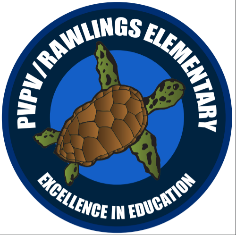 Student’s Name: __________________________________     Grade Entering_______________ Birth Date: __________ Gender: M ___ F ___     Age: _______Previous School: _________________________ City: ________________   State: _______Our Child has been retained ___Yes ___No If yes, what grade_________Siblings/Grade: _________________________If twins/multiples we prefer separate classes ____Yes ____NoDoes your child receive any of the following services? Paperwork should be provided by the previous school or the parent.__ IEP   __504 __ESOL/ELL ___RTI___ EP/GiftedDo you have concerns we should know about?  Health concerns/dietary needs/allergies: _______________________________________________  Emotional concerns such as fears/anxieties: ____________________________________________Our child’s interests are:  Our child is motivated by: 